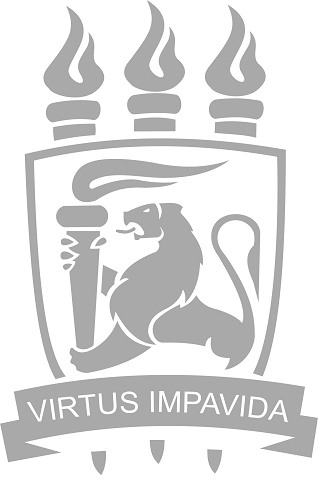 Universidade Federal de PernambucoPró-Reitoria para Assuntos Acadêmicos (PROACAD)Nome do(a) Requerente					SexoCurso	CPFE-mail                                                                                      Telefone fixo [c/DDD]Créditos obtidos no Curso de                                     Celular [c/DDD]Reconhecidoou         apenas autorizado pela leiDa InstituiçãoNo período Com referência ao(s) seguinte(s) componentes curriculares):Carga Horária Total Aproveitada:Recife, _____ de ___________________________ de __________._____________________________________________________Assinatura do Requerente ou Representante LegalMF-aNome do Componente Curricularano/semestreCarga Horária